Активизация познавательной деятельности учащихся в процессе обучения и во внеурочное время.  Современные педагогические технологии.Доклад :Меклеш Г.Б.Коучинговый подход на этапах проектирования индивидуального маршрутаПути мотивации:Мышление в терминах результатаКоуч помогает вдохновиться собственным видением завершенного результата; помогает быть конкретными в отношении своих целей. Когда цель точно определена в деталях, тогда ее можно обсуждать, мысленно просматривать разные варианты.Вопросы о будущем:Иметь привлекательное будущее (брызжущие искрами зрительные идеи)Причинно-следственные связи, чтобы знать, что нужно делатьШаги, чтобы планировать и осуществлять необходимые конкретные действияНапример:Представьте теперь, что вы стали таким каким мечтали. Как вы теперь ощущаете себя?Какие изменения в отношениях к вам произошли у других людей? Каким они теперь видят вас? Насколько вы будете теперь удовлетворены собой? Отметьте степень своей удовлетворенности на шкале от 1 до 10.Когда (к какому сроку? Через какой промежуток времени бы вы хотели стать таким, каким вы себя сейчас увидели?С чего вы можете начать, чтобы стать таким, каким сейчас вы увидели себя?Постановка целиВопросы по рамке результатаСформулирован в позитивных терминах«Чего вы хотите?» а не «Чего вы не хотите?»В пределах зоны контроляНасколько от вас зависит достижение цели?Как вы можете это получить?Как вы узнаете, получаете ли вы свой результат?Проверка на SMARRTSpecifik КОНКРЕТНАЯ*Что именно я хочу достичь?*В чем конкретно заключается моя цель?*Какие конкретные шаги я должен предпринять для достижения цели?*Если бы на этом уроке вы могли получить то , что хотели, то что бы это было?Measurable ИЗМЕРИМАЯ и воспринимаемая*Как я узнаю, что достиг цели?*Как я пойму, что могу не достичь цели?*Как обеспечить хорошую обратную связь на всех этапах достижения цели?Achivable ДОСТИЖИМАЯ*Есть ли у меня все необходимые ресурсы для достижения цели? Если нет, то…*Какие ресурсы нужно привлечь для достижения цели?*Как и где найти недостающие ресурсы?Realistik РЕАЛИСТИЧНАЯ*Реально ли достичь цель за отведенное время? Если нет, то…*Согласовал ли я ее со всеми заинтересованными сторонами?*Действительно ли этапы выполнения цели продуманы и рассчитаны?Relevant ЗНАЧИМАЯ*Почему эта цель важна для меня?*Является ли то, что вы делаете, важным для того, чего вы хотите?*Какие конкретные преимущества этой цели для меня (класса, школы, семьи, друзей)*Насколько достижение этой цели соответствует и взаимодействует с требованиями нового образовательного стандарта (ФГОС), данной школы, учителя, родителей; с видением своей миссии, мировоззрением и другими «высокими» целями?*Каковы возможные осложнения и последствия при  не достижении  цели?Time-bounded ОПРЕДЕЛЕННАЯ ВО ВРЕМЕНИ*Когда конкретно начну осуществлять цель?*Как часто буду предпринимать те или иные действия?*К какому времени реалистично или необходимо достичь цели?Планирование эффективных действий для достижения результатаИтак, в соответствии с поставленными целями, какие действия  вы готовы совершить прямо сейчас? На этом уроке? На этой неделе? И т.д.Что конкретно будете делать? Какой будет самый первый шаг? Самый простой? Самый рациональный?  Самый эффективный?Какой будет следующий шаг? А дальше? А еще?Как, каким способом вы предполагаете это делать? Как вы узнаете что таким способом будет достигнут ожидаемый результат? А какие способы  можно использовать еще? А еще?Взгляд на способы деятельности из будущего:Представьте, что у вас уже есть то, что вы хотели. Каким был предыдущий шаг, который привел вас к цели? А еще предыдущий? И т.д.Если бы вы уже обладали всей необходимой информацией, то какие были бы ваши действия?Если бы были на месте учителя (руководителя ОУ, родителя, эксперта и т.д.), то какие действия вы бы предприняли?В результате ответов на вопросы коуча у учащегося рождается программа действий для достижения цели. Ее можно записать в форме алгоритмической последовательности действий. Но наглядней она будет выглядеть в табличной форме:: в виде план-графика, «Ленты Гантта»,технологической карты или паспорта.Описание технологий и техник  коучингового подхода4 вопроса планирования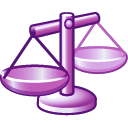 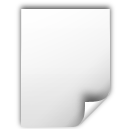 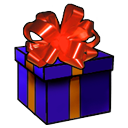 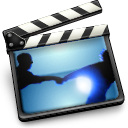 Формат конечного результатаШкала 1-10Шкалирование позволяет непрерывно измерять степень приближения к целиШкалы:УдовлетворенностиЯсностиВажности Продвижения к целиСтратегия творчества Уолта ДиснеяТри стадии планирования:Мечтатель – общее яркое видение, генерация идей.Создает образ будущего настолько яркий и привлекательный, чтобы он мог действительно замотивировать и заинтересовать. Цель должна быть ценной для нас и достаточно определенной, чтобы на ее основе мы могли начать создавать образ конкретных желаемых результатов. Критика не допустима!Найдите как можно больше идей, примеров, ситуаций о практическом применении коучингового подхода в данной области на «10».Реалист – план реализации.Разрабатывает программу, последовательность шагов к достижению цели. Определяет приоритетность идей, и по каждой идее находит наилучшие пути достижения «10», находит ресурсы. Определяет временные рамки.Критик – добавить надежности в планКонструктивный критик оценивает план реализации с точки зрения рисков. «Присоединение» -  метод создания доверительных отношенийИскренний интересГолосПовторы важных слов и фраз-Давайте уточним…- А правильно ли я понял, что…- другими словами…, верно?- Поправьте меня, если я не прав, но разве вы не сказали, что…- В общих словах это означает, что….Это так?Вводные словаИнтересно, вы могли бы мне сказать …Для того, чтобы …Итак, чтобы …….Тоны голоса  Психолого-педагогическая модель профессиональной деятельности учителяпо проектированию образовательного процессаСтадияСтимулирующиесловаМечтательБросьтевзгляд в будущееПусть Ваше видение развернется перед Вами панорамой восхитительных возможностей. ЧегоВыхотите? Увидьтеэто, какнаяву, и опишите…Как Вы узнаете, что цель достигнута?РеалистКакие идеи Вы видите наиболее приоритетными с точки зрения конкретной реализации и соотношения эффективности и затрат?Какие будут этапы достижения этой цели? Еслипройтисьпоним?Сколько времени необходимо на каждый этап? Когдаегонеобходимосделать?Представьте свои действия, как если бы вы это делали прямо сейчасКакие еще ресурсы Вам необходимы для этих шагов?КритикЧто может пойти не так? Что может помешать?  Почему кто-то может быть против этой идеи?На кого повлияют Ваши действия?Какие могут быть негативные последствия и как их не допустить? Чтоизменить в плане?Личностные качества учителя, отражающие его субъектную статусную позицию в образовательном процессеЛичностные качества учителя, отражающие его субъектную статусную позицию в образовательном процессеЛичностные качества учителя, отражающие его субъектную статусную позицию в образовательном процессеУправленец (наставник), посредством властных полномочий , инструктирования  и указаний и систематического контроля направляет деятельность на решение сиюминутных педагогических задачТьютор (организатор , советчик), направляющий на решение образовательных и жизненных проблем в конкретных ситуациях и предлагающий способы  их решения.Коуч (партнер), актуализирующий посредством открытых вопросов, обращенных к внутренним ресурсам, субъектную активность в достижении успеха и сопровождающий в долговременном индивидуально-личностном развитииПредпочитаемые модели индивидуализацииПредпочитаемые модели индивидуализацииПредпочитаемые модели индивидуализацииОсуществляя индивидуальный подход с учетом индивидуальных особенностей учащихся (уровень обученности, обучаемости и воспитанности) обеспечивает успешное усвоение базовых знаний, умений и навыковДиагностируя образовательные и личностные особенности учащихся и их познавательный и творческий потенциал направляющими советами обеспечивает успешное решение частных проблем в зоне ближайшего развития обучающихся Стимулируя рефлексию обучающихся своих образовательных и жизненных потребностей, целей, своих потенциальных возможностей и индивидуальных особенностей, создает условия для самостоятельной успешной, компетентностной деятельности, для проектирования индивидуального образовательного маршрута , для индивидуально-личностного саморазвитияУстановки на обучаемость и развитие учащихсяУстановки на обучаемость и развитие учащихсяУстановки на обучаемость и развитие учащихсяРебенка нужно всему учить и приучать, так как сам он ничему научиться не может. Научить его можно только в зоне его актуального состояния. Уровень его развития предопределен генетически.Ученик способен сам овладевать знаниями и умениями, если обучение осуществляется под руководством учителя (взрослого) с опережением его актуального состоянии, но в зоне ближайшего развития, а содержанием обучения являются способы решения познавательных задач и проблем.Изменения и развитие не только возможны, но и неизбежны.Для этого у каждого из нас есть все необходимые ресурсы. Видеть в ученике только хорошее и обращаться с ним как с полноценным, умным, сильным, способным, умелым и талантливым.Каждый ученик делает в данной ситуации наилучший выбор для себя. В основе любого действия ученика – позитивное намерениеПредпочитаемые методы и технологии обученияПредпочитаемые методы и технологии обученияПредпочитаемые методы и технологии обученияИнструктированиеОбъяснительно-иллюстративныеРепродуктивные упражненияАлгоритмическиеКонтроль качества усвоения ЗУНов и нормативного поведенияЗадачный методПроблемное изложениеПроблемно-поисковыйПроблемно-исследовательскийИмитационно-игровойУчебная дискуссияМетод проектовМозговой штурм«Лестница достижений»Уровневая дифференциацияКоучинг технологии:Беседа посредством открытых и «сильных» вопросов.лестница вопросов по логическим уровням.Тоны голоса.Метод глубинного слушания Партнерское сотрудничествоКолесо жизненного балансаШкалированиеЛинии времениМетод планирования У.ДиснеяМозговой штурм WORLD CAFEСотрудничество в команде